DCI-ASIE/2014/350-601EU-China Social Protection Reform ProjectComponent 1: Support to strengthen NDRC institutional capacity for the development and implementation of Social Protection reformsFifth Six-month Component Status Report17 November 2016 – 16 May 2017Report submitted by EXPERTISE FRANCE,Component 1 Coordinator(First draft)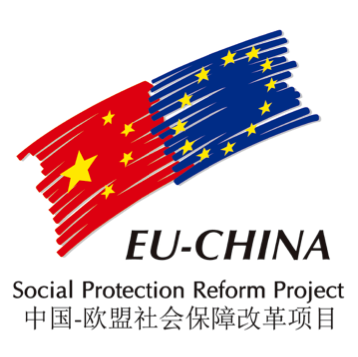 May 2017TA to improve and develop the Social IntroductionThis fifth Component 1 Status report presents component-related activities under the six-month period starting from 17 November 2016. During the period under review, the project component C1 completed its cycle of activities for 2016, and worked on the design, adoption and initial implementation of the programme of its activities for the year 2017. Thanks to a very precise planning process, practically all activities to be undertaken under C1 programme for 2016 had been completed at the time of producing the Component 4th Status report – namely 16 November 2016. Sufficient time could therefore be devoted by the various partners involved to jointly review and fine-tune proposals for the2017 Programme of activities – that was adopted during the Project advisory committee PAC, meeting on 24 February 2017 in Beijing.Component 1 programme of activities for 2017 is a very rich, ambitious and somehow complex one. In addition to the consideration of new topics for research and assessment purposes, in collaboration between Chinese and European researchers, it enhances the geographical scope of coverage of the project for capacity building to non-consortium member countries, which is a factor of difficulty for both Chinese and European secretariats which may require some adjustment in managerial practices and provides for the launching of active bilateral cooperation between European partners and selected pilot sites, on themes and topics identified as of mutual interest by both sides on the occasion of a programming mission that took place in February-March 2017.After the two Results Oriented Monitoring ROM missions that were conducted in 2016 at the request of the EU Delegation, a statutory mid-term evaluation review was implemented by a team of independent consultants in April 2017. Although, at the time of writing this report, the results of the mission have not yet been disclosed, it is hoped that the efficient collaborative work associating the project office, its Secretariat and its Chinese partners will be once again recognized and dully appraised, thus allowing for a smooth and successful continuation of activities.    Laurent de Lespinay,Coordinator Component 1,16 May 2017.ContentsIntroduction	21	Background Information and General Considerations	61.1	Results pursued	61.2	Topics to be considered	71.3	European best practices	81.4	National expertise	81.5	Stakeholders	81.6	Human resources	91.7	C1 specific Visibility action	92	Activities	102.1	High Level Event	102.2	Research Topics	102.3	Conducting overseas activities	112.3.1	Training activity in Germany	112.3.2	2017 Central officials Dialogue and Study visit	112.3.3	Visit by NDRC vice-chairman	122.4	Working with pilot sites	122.5	Deliverables and Outputs	132.6	Component Management	133	Planning for next period  (17 May – 16 November 2017)	14ANNEXES	15	Table of AnnexesAnnex 1Pursuance of project results	17Annex 2Use of European and International experts, C1	20Annex 3Use of national expertise	24Annex 4Tentative proposals for future cooperation with pilot sites	27Annex 5Main outputs and deliverables, 2016	29Annex 6Utilization of Human resources, 2016	33Annex 7Proposed used of human resources, 2017	36Annex 8Tentative work plan until February 2018	38Annex 9Revised GANTT – Component 1	40Relevant AcronymsBackground Information and General ConsiderationsThis report describes delivery of activities under the Component 1 - Support to strengthen NDRC institutional capacity for the development and implementation of Social Protection reforms - of the EU-China Social Protection Reform Project over the period 17 November 2016 – 16 May 2017 (fifth six-month period of implementation). The Grant establishing the project was signed on 17 November 2014.  Results pursuedComponent 1 of the project has specifically to pursue 4 of its altogether 11 identified results - results R2 to R5 inclusive -, namely:- Improved interagency cooperation in social protection reform (R2);  - Enhanced capacity in policy development, implementation and evaluation (R3); - Strengthening the interface of the various pension schemes towards full coverage in old-age (R4); and, - Reform efforts in response to urbanization trends, concerning notably basic protection and portability of rights (R5). NDRC is the main stakeholder and beneficiary for Component 1 activities.All of the above-mentioned results have started being actively pursued at the time of writing this report. While initially 18 technical topics were considered for possible review under the project working methodology (analysis and assessment of the situation, confrontation with most relevant European best practices, formulation and adoption of reform proposals by the Chinese side), the evolution in national priorities and the opportunity to jointly consider a number of topics linked to parametric pension reform, led to a number of amendment in the list of topics, endorsed by the PAC meeting on 24 February 2017.Annex 1 provides a picture of progress made in terms of results achieved and envisaged by C1 component of the project, including reference to the challenges addressed, the best practices used and the core reform recommendations produced whenever relevant.Topics to be consideredTable 1 below presents the topics selected for implementation under C1 since 2015 activity plan. The PAC, meeting on 6 April 2016 and 24 February 2017, upheld the adjunction of new topics to the initial list (topics 1.1.3, 1.2.3, 124) to better respond to the evolving national priorities since the elaboration of the Grant application form. It also took note of the merger of various topics all corresponding to one aspect of the same consideration, namely the Parametric reform of pension schemes (topics henceforth grouped under 1.3.6) Table 1 – Consolidated list of topics, component 1European best practicesThe project Component 1 benefits from exposure to European best practices through two main channels, one being direct exposure to outside realities through overseas capacity building, dialogue and study visits, and the other exchanges with European experts on topic of interest for the Chinese social security reform process. Under Component 1 auspices, overseas activities were already conducted in Belgium, France, Spain, Poland and the Czech Republic. As part of 2017 programme of activities, overseas visits will be conducted in Germany, Spain, Belgium, Italy, France, Finland, Sweden and Romania.During activities conducted since the beginning of the project, including the period covered by the present report, Chinese beneficiaries could interact with some 90 experts and officials coming from sixteen European countries, including representatives from ten international organizations or projects. Details on the use of European and international expertise are to be found in Annex 2.National expertiseThe project methodology relies on expertise from Chinese experts to provide assessment of topics under consideration, and submit related draft reform proposals for further discussion among Chinese stakeholders, in view notably of the matching most relevant European and international experience. Since the beginning of the project, 12 technical topics were or are being explored under project auspices, mobilizing 29 high-level Chinese experts. Details on the use of national expertise are provided in annex 3 of this Report. StakeholdersThe main Chinese stakeholder for Component 1 of the project is the National Development and Reform Commission, NDRC. NDRC Department of Employment and Income distribution is the lead technical unit for Component 1, which otherwise also deals with the Commission's International Cooperation Centre ICC - Division of International Cooperation. Stakeholders include target groups and final beneficiaries in selected pilot sites (Guangdong and Sichuan provinces, Shanghai city).Component 1 of the project also entertains privileged relations with entities and individuals interested in project works, outside the circle of NDRC. The component has developed working relations with several international organizations based in Beijing, such as the ILO, the World Bank, the UNDP, the British Council, the Friedrich-Ebert-Foundation FES. Human resourcesThe contract of the EU Resident expert for Component 1, Mr Jean-Victor Gruat (Expertise France) took effect on 20 December 2014. Within the project Beijing office, Ms Wang Qingqing acted as assistant for Component 1 from August to December 2015. Ms. Xu Chenjia has been working as C1 Component assistant from February to September 2016, and Ms Li Xingli from 1 October 2016. Mr Zhang Guoqing and Mr Fang Lianquan act as Main Chinese experts for the project Component 1 since April 2015 – respectively Main expert Operations and Main expert Research.C1 specific Visibility actionVisibility activities for the whole project are entrusted to its horizontal Secretariat. A project website is accessible in English and Chinese languages. Selected important C1 project activities are reported in the bilingual Electronic bulletin of the EUD to China and Mongolia. Component 1 also produces (paper and electronic versions) a quarterly bilingual (English and Chinese) Newsletter.ActivitiesThe current chapter presents a summary of activities conducted during the period under review as far as Component 1 is concerned – as well as preparatory work already conducted for activities ahead. The presentation follows the structure of the Plans adopted by the Project advisory committee meeting on 6 April 2016 and 24 February 2017. For activities conducted earlier in 2016, kindly refer to the 4th Component status report High Level EventThe High Level Event on Perspective of Employment Policy and Social Security Reform during 2016 to 2020 was held on 28 and 29 September 2016 in Beijing. Its English summary of proceedings was published in three volumes towards the end of 2016 – vol.I, Conference report; vol. II, Assessment reports; vol. III, European country profiles. This publication is also available from the project website. A Chinese version of the publication is under finalisation at the time of writing this report.The parties involved also agreed that the very rich technical contents of the Event should be further reviewed, in order to be fully taken into account when elaborating the Component programme of activities for 2017 and subsequent year. Research TopicsA national expert – Prof. Zhou Hong, from the Chinese Academy of Social Sciences – will undertake and analysis and assessment of the Chinese situation in terms of parametric reform of the pension schemes. She will benefit from the works conducted in parallel by EU experts already identified and recruited, who will produce national country briefs on the situation in their respective countries resulting from parametric reforms conducted over the last decade or so. Countries concerned are France, Italy, the Czech Republic, Poland, Germany and Sweden. The Chinese and European experts will interact on two occasion, one for a peer review (panel discussion) to be held in Beijing in September 2017, and one for an international workshop to be held in France in October 2017 on Parametric reforms and Redistributive functions of pension schemes.Mr Li Shi, from Beijing Normal University, will prepare a report (analysis, assessment and reform proposals) on the link between changes in pension parameters and redistribution. It is expected that the expert will interact duly with the experts dealing with parametric reforms, and take part in the above-mentioned International workshop.It was decided that the newly introduced topic on Gender considerations under pension reform will be addressed at the local level. Prof. Lin Yi, from Sichuan South-west University, and prof. Yue Jinglun, from Guangdong based Sun Yat Sen University, have committed to conducting these reviews.Conducting overseas activities Training activity in GermanyEarly contact was made by NDRC and Expertise France with a German University expected to host a two weeks training course for some 20 NDRC High Level Officials on the topic of Evaluation of Social security and Employment policies, including long term care services for an ageing population. However, difficulties concerning budgetary and procedural matters led to delays, and it is now likely that the activity, initially foreseen for the month of June 2017, will be postponed to a later date in 2017 (most probably in fall).  The participants in the training course will benefit from a one days technical briefing in Beijing before their departure, where two renowned specialists, Mr. Zheng Gongcheng, from Renmin University of China and Mr. Yue Jinglun, from Sun Yat Sen University, will explain the issues at stake for the evaluation of respectively social security and employment policies.2017 Central officials Dialogue and Study visitA Dialogue and Study Visit for a delegation of 6 high level officials from central level of NDRC and its ICC will be organized over eight days in Finland and Sweden in October 2017 on the redistributive effects of social security and employment policies. Contacts were made by Expertise France with institutions likely to host the study visit.Contact was established with Romanian authorities, for the organization in their country of a study visit of a few days in principle on the topic of Gender issues in Pension reform, to be organised immediately following a coordination meeting between Chinese and European main stakeholders of the project, scheduled for the end of the current year in Rome.Visit by NDRC vice-chairmanMr. Wang Xiaotao, NDRC vice-chairperson, will be on a few days official visit with project support to Italy, Spain and the European Commission. The visit initially scheduled for April 2017 had to be postponed because of conflicting commitments. It will now take place early in July 2017. Preparations are proceeding smoothly. It is expected that the visit, centred on Social security and Employment policy reforms, will facilitate the conclusion of Memoranda of understanding allowing for a continuation of bilateral cooperation in topics of interest even beyond the project time-line.Working with pilot sitesFrom 26 February to 3 March 2017, NDRC and the interested Consortium members led a mission to C1 pilot sites in Shanghai and Guangdong Province. This activity intervened at the request of NDRC. Its objective was for members of the consortium to get better acquainted with the economic and social situation in the places visited, and to formulate with NDRC proposals for future cooperation activities matching the expectations of the pilot sites, as well as the competences and availability of the European party.Mission leaders were for NDRC Ms. Zhu Yingjuan, who was just appointed Director general in the Department of Employment and Income distribution, and for the Consortium Mr. Laurent de Lespinay, Coordinator for C1, Expertise France. Mr. Tretyak (France), Mr. Vleminckx (Belgium), Mr. Antochi and Ms. Pasqua (Italy) participated. The NDRC delegation included representatives from its Employment and Income distribution Department, as well as from its International Cooperation Center. The Beijing-base C1 project team was also part of the mission.In Shanghai, the mission focused on long-term care, and innovative entreprises. It had fruitful discussions with representatives of the local Development and Reform Commission as well as with representatives from innovative entreprises, from the department of human resources and social security and the department of civil affairs. It appeared that Shanghai authorities had developed very interesting ways of handling long term care including through a pilot social insurance scheme, and that its technique was in a number of instances not second to that of European organizations. This opens interesting avenues for mutually beneficial cooperation that should be explored further.In Guangdong Province, the mission focused more on social security computerisation and the integration of rural and urban pension schemes, including through schemes coordination for the vesting and portability of pension rights. The mission had first contacts with provincial authorities and Municipal Government in Guangzhou city, before discussing the situation also in Qingyuan, which is a very vast half urban/rich and half rural/poor prefecture in Guangdong Province. In the course of the discussion, where experts had ample time to reflect on the local situation and to refer to their own national backgrounds, it was very clear that the plans to be developed by the Chinese side for extension of social protection and improved computerization in social security would benefit from further direct cooperation from European partners. In turn, European partners would gain in getting better acquainted with approaches taken in Guangdong province, where modern technology is becoming more and more accessible, and is actually used in all aspects of social security management.Tentative proposals for future technical cooperation with the pilot sites on themes identified were elaborated by Expertise France, acting as secretariat to the Mission, and are reproduced as Annex 4 to this report. Those proposals, which have been communicated to NDRC, will be revised and amended on the basis of the comments and suggestions to be received from the concerned Chinese stakeholders. Deliverables and OutputsAnnex 5 presents the outputs and deliverables from C1 component for the period under review, which fully corresponds to the Component activity plan – the slight delay affecting research on Demographic ageing mentioned under the 3rd Component status report having been absorbed. .Component ManagementAnnex 6 summarises the use made of human resources under the framework of Component 1 during the year 2016.Planning for next period                                              (17 May – 16 November 2017) The next six months period of the project will embrace the dates between 17 May and 16 November 2017. Over these months, the C1 team will complete a substantial part of its programme of activities for 2017. The proposed use of human resources for the year 2017 is indicated in annex 7 to this report.There is no substantial change anticipated from the 2017 C1 Activity Plan that had been adopted following the Project Advisory Committee meeting on 24 February 2017 and included in the revised Project Aide-memoire (version 8) except for an anticipated delay in the overseas training programme and visit by NDRC vice chair person as already explained above (points 2.3.1 and 2.3.3). Activities for pilot sites will be included as addendum to the programme of activities, if agreed upon for implementation already in 2017.The revised work plan and GANTT, reproduced as annexes 8 and 9, provide the anticipated evolution as far as C1 is concerned for the rest of the year 2017.v.1, 16 May 2017.ANNEXES                                                                                                                                                                                                       Annex 1                                             Pursuance of project results                                                                                                                                                                            Annex 2        Use of European and International experts, C1 Annex 3Use of national expertiseAnnex 4Tentative proposals for future cooperation with pilot sitesAnnex 5Main outputs and deliverables, 2016	Annex 6Utilization of Human resources, 2016* Data of days worked between Year 1 and subsequent years for Chinese experts are not comparable, because of changes in unit costsAnnex 7Proposed used of human resources, 2017* Data of days worked between Year 1 and subsequent years for Chinese experts are not comparable, because of changes in unit costsAnnex 8Tentative work plan until February 2018 (SEE IN ANNEXED EXCEL FILE)Annex 9Revised GANTT – Component 1(SEE IN ANNEXED EXCEL FILE)AcronymDescriptionACFTUAll-China Federation of Trade UnionsACWFAll-China Women's FederationCECChina Enterprise Confederation CASSChina Academy of Social ScienceCISSCentre For International Social Security StudiesEN3SEcole Nationale Supérieure de Sécurité Sociale (National School of Higher Social Security Studies)EUEuropean UnionEU MSEuropean Member StateEUDEuropean Union DelegationFESFriedrich Ebert StiftungHLEHigh Level EventICCInternational cooperation centre of the NDRCICTInformation and Communication TechnologyILOInternational Labour OrganizationIMCInternal Management CommitteeISSAInternational Social Security AssociationM&EMonitoring and Evaluation MoCAMinistry of Civil AffairsMoFMinistry of FinanceMOFCOMMinistry of Commerce MoHRSSMinistry of Human Resources and Social SecurityNDRCNational Development and Reform CommissionNGONon-Governmental OrganizationOECDOrganization for Economic Co-operation and Development PACProject Advisory CommitteeROMResults oriented monitoring missionSAFEAState Administration of Foreign Experts AffairsSOCIEUXSocial Protection European Union Expertise in development cooperation UNDPUnited Nations Development ProgrammeUN WomenUnited Nations Entity for Gender Equality and the Empowerment of WomenTopicTopicObservationsR21.1.1Social insurance administration systems reform – Contribution to the XIIIth Five-Years PlanReformulated 2015R21.1.2Coordination of policy making among government agencies in areas related to social protection reformOn-goingR21.1.3Monitoring interaction between employment promotion and social protection policiesIntroduced 2016R31.2.1Relationship of pension benefit with minimum social wageMerged with 1.3.6R31.2.2National policy evaluation technique in the area of social protection (indicators, methods and programs)2017R31.2.3Affordability of Pension schemes (contributions and Government subsidiesIntroduced 2016R31.2.4Gender considerations in pension schemesIntroduced 2017R41.3.1Pension reform for public sectors2015R41.3.2Social pooling of the basic pension component – Evaluation of the combination between basic pension and individual accountsReformulated 2015R41.3.3Universal social pension models2018 ?R41.3.4Multi-tiered design of pension systems (public pension, enterprise annuity and individual pension)2015R41.3.5Occupational pension plans for public sectors and private pension plans2018 ?R41.3.6Parametric reforms of pension system (Vesting, indexation, adjustment mechanisms of pension benefit, benefit formula etc.)Reformulated 2017 – Merged with 1.2.1, 1.3.9, 1.4.1)R41.3.7Ageing population and possible strategy of dealing with this situation2016R41.3.8Issue related to the informal sector integration in social security schemes2018 ?R41.3.9NDC (notional defined contribution) pension reform Merged with 1.3.6R51.4.1Improvement of the individual account component in public pension system for urban workersMerged with 1.3.6R51.4.2Relationship between social-economic development and the redistribution function of social security2016 – Ctd 2017R51.4.3Strategy of integrating social security system in urban and rural context also through the portability of social insurances2015TopicTopicChallengeEU Best Practice mobilizedReform proposedR21.1.1Social insurance administration systems reform – Contribution to the 13th  Five-Years PlanContribute XIII-5Complete SI management standardizationF, CZ, BeContinuation efforts towards system wide standardizationIn Reform proposals, vol. IR21.1.2Coordination of policy making among government agencies in areas related to social protection reformUnited direction for proposing, planning, monitoringEU globalFR21.1.3Monitoring interaction between employment promotion and social protection policiesLong term economic viability of SS protectionEU globalBe, Cz, F, I, Pl, Ro, SpMonitor cost and efficiency of social protectionIn Reform proposals, vol. IIR31.2.1Relationship of pension benefit with minimum social wageMerged with 1.3.6R31.2.2National policy evaluation technique in the area of social protection (indicators, methods and programs)Evaluate quality and relevance of reformsDForthcomingR31.2.3Affordability of Pension schemes (contributions and Government subsidiesFinancial affordability in context of new normalDConduct regular actuarial analysisIn Reform proposals, vol. IIR31.2.4Gender considerations in pension schemesPreservation of women’s rights during reformTBDForthcomingR41.3.1Pension reform for public sectorsIntegration of civil servants into general scheme for employeesOECD; EU globalBe, F, SF, I, Nl, SpFine tuning processes for integrationIn Reform proposals, vol. IR41.3.2Social pooling of the basic pension component – Evaluation of the combination between basic pension and individual accountsMake individual accounts more attractiveI, SwPromote organic combination of social pooling and individual accountsIn Reform Proposals, vol. IR41.3.3Universal social pension models2018 ?R41.3.4Multi-tiered design of pension systems (public pension, enterprise annuity and individual pension)Build comprehensive three-tier modelFComprehensive model proposedIn Reform proposals, vol. IR41.3.5Occupational pension plans for public sectors and private pension plans2018 ?R41.3.6Parametric reforms of pension system (Vesting, indexation, adjustment mechanisms of pension benefit, benefit formula etc.)Mobilize all parameters composing pension reform in pension schemeReformulated 2017 – Merged with 1.2.1, 1.3.9, 1.4.1)Be, F, I, Cz, Pl, Sw, DForthcomingR41.3.7Ageing population and possible strategy of dealing with this situationAgeing before become rich syndrome; degradation of SI demographic ratioSpKeep ageing workforce activeLong term care insuranceIn Reform proposals, vol. IIR41.3.8Issue related to the informal sector integration in social security schemes2018 ?R41.3.9NDC (notional defined contribution) pension reform Merged with 1.3.6R51.4.1Improvement of the individual account component in public pension system for urban workersMerged with 1.3.6R51.4.2Relationship between social-economic development and the redistribution function of social securityIncrease redistribution function of social securityEU globalSF, FMonitor and improve redistribution through SSRelate parametric reform and redistributive functionsIn Reform Proposals, vol. II & forthcomingR51.4.3Strategy of integrating social security system in urban and rural context also through the portability of social insurancesImprove system integrationEUSpEnsure smooth transition from rural to urban schemeImprove mechanisms for vesting and portabilityIn Reform Proposals, vol. IYearEU STEGenderCountryNotesYearEU STEGenderCountryNotes2015Vleminckx, KoenmBELBest practices2015Von NordheimmDKInternational Workshop Brussels February 20152015HolzmannmAtInternational Workshop Brussels February 20152015QueisserfDInternational Workshop Brussels February 20152015VleminckxmBeInternational Workshop Brussels February 20152015GieselinckmBeInternational Workshop Brussels February 20152015PaldaniusmSFInternational Workshop Brussels February 20152015CrudomIInternational Workshop Brussels February 20152015GortzakmNlInternational Workshop Brussels February 20152015BarberamSpInternational Workshop Brussels February 20152015DesfossesmFInternational Workshop Brussels February 20152015Fatome ThomasmFRATraining in France June 20152015Salinaro EdmondomITATraining in France June 20152015Guegano YvesmFRATraining in France June 20152015Libault DominiquemFRATraining in France June 20152015de Vives AudefFRATraining in France June 20152015Denechere AgathefFRATraining in France June 20152015Bras Pierre LouismFRATraining in France June 20152015Aubert PatrickmFRATraining in France June 20152015Izard Jean-LucmFRATraining in France June 20152015d'Yvoire ArnaudmFRATraining in France June 20152015Carta AllessandrafITATraining in France June 20152015Ball FredericmFRATraining in France June 20152015Landou ChristophemFRATraining in France June 20152015Pullman TimmFRATraining in France June 20152015Weishaupt ThierrymFRATraining in France June 20152015Geraci MarcomFRATraining in France June 20152015Elena DobrefROMTraining in France June 20152015Rusandu OliviafROMTraining in France June 20152015Pablo Blazquez AntoniomSPATraining in France June 20152015Truphemus SylviefFRATraining in France June 20152015Meyet MichelmFRATraining in France June 20152015Pinel PhilippemFRATraining in France June 20152015Chastan EricmFRATraining in France June 20152015Desfosses PhilippemFRATraining in France June 20152016GauvinfFRAApril Dialogue20 in total for all four experts            (5 each)2016SacchiMITAApril Dialogue20 in total for all four experts            (5 each)2016Vleminckx, KoenmBELApril Dialogue20 in total for all four experts            (5 each)2016CoyerMFRAApril Dialogue20 in total for all four experts            (5 each)2016Vleminckx, KoenmBELDialogue + Training 10 in total                  (2 exp. x 5)2016CoyerMFRADialogue + Training 10 in total                  (2 exp. x 5)2016JeannerotMFRAHigh Level Event 15 in total                 (5 exp. x3)2016BeversMBELHigh Level Event 15 in total                 (5 exp. x3)2016MarksovafCZHigh Level Event 15 in total                 (5 exp. x3)2016ToiuFROMHigh Level Event 15 in total                 (5 exp. x3)2016OrtizFSPAHigh Level Event 15 in total                 (5 exp. x3)2016SacchiMITAHigh Level Event 30 in total                  (6exp. x5)2016HocquetMFRAHigh Level Event 30 in total                  (6exp. x5)2016KiviniemiMSFHigh Level Event 30 in total                  (6exp. x5)2016KyrieriMHEHigh Level Event 30 in total                  (6exp. x5)2016ScholzMDHigh Level Event 30 in total                  (6exp. x5)2016Vleminckx, KoenmBELHigh Level Event 30 in total                  (6exp. x5)2016Teresa QuílezFSPATRAINING COURSE IN SPAIN JUNE-JULY 20162016Graciano AliafSPATRAINING COURSE IN SPAIN JUNE-JULY 20162016Antonio Jesus ArgüesnmSPATRAINING COURSE IN SPAIN JUNE-JULY 20162016Dolores CanofSPATRAINING COURSE IN SPAIN JUNE-JULY 20162016Thomas DominiquemLUXTRAINING COURSE IN SPAIN JUNE-JULY 20162016Dolores RuizfSPATRAINING COURSE IN SPAIN JUNE-JULY 20162016Thomas FilleurmFRATRAINING COURSE IN SPAIN JUNE-JULY 20162016Antonella Della MonachafITATRAINING COURSE IN SPAIN JUNE-JULY 20162016Beatriz PerezfSPATRAINING COURSE IN SPAIN JUNE-JULY 20162016Carlos BravomSPATRAINING COURSE IN SPAIN JUNE-JULY 20162016Ignacio GutierrezmSPATRAINING COURSE IN SPAIN JUNE-JULY 20162016Gracia CastresanafSPATRAINING COURSE IN SPAIN JUNE-JULY 20162016Radek MallymCZTRAINING COURSE IN SPAIN JUNE-JULY 20162016Rafael DomenechmSPATRAINING COURSE IN SPAIN JUNE-JULY 20162016Paula RochfSPATRAINING COURSE IN SPAIN JUNE-JULY 20162016Carmen ArmestofSPATRAINING COURSE IN SPAIN JUNE-JULY 20162016Manuel VelazquezmSPATRAINING COURSE IN SPAIN JUNE-JULY 20162016Noami GarciafSPATRAINING COURSE IN SPAIN JUNE-JULY 20162016Jesus FuertesmSPATRAINING COURSE IN SPAIN JUNE-JULY 20162016Margarita GomezfSPATRAINING COURSE IN SPAIN JUNE-JULY 20162016Raquel HerranzfSPATRAINING COURSE IN SPAIN JUNE-JULY 20162016Juan VillamSPATRAINING COURSE IN SPAIN JUNE-JULY 20162016Antonio BlazquezmSPATRAINING COURSE IN SPAIN JUNE-JULY 20162016Andrew ReillymOECDTRAINING COURSE IN SPAIN JUNE-JULY 20162016Laura MolinafSPATRAINING COURSE IN SPAIN JUNE-JULY 20162016Michael EnglertmBELTRAINING COURSE IN SPAIN JUNE-JULY 20162016Ernesto OrtegamSPATRAINING COURSE IN SPAIN JUNE-JULY 20162016Jeronimo GonzalezmSPATRAINING COURSE IN SPAIN JUNE-JULY 20162017De Lespinay LaurentmFRAProvincial review2017Tretyak AndrezjmFRAProvincial review2017Vleminckx KoenmBELProvincial review2017Antichi MassimomITAProvincial review2017Pasqua Maria-TeresafITAProvincial reviewLavignefFRAParametric reformMazzaferromITAParametric reformSkorpic/SuchomelmCZParametric reformBirkholzmSWParametric reformSteinmeyermDParametric reformTOPICNAMEOUTPUTTIMING1.1.1 Social insurance administration reformTan ZhongheAssessment reportJuly 20151.1.1 Input into the XIIIth Five-year PlanTan ZhongheAssessment reportJuly 20151.1.3 Monitoring interaction between employment and social security policiesZheng GongchengZeng XiangquanZhang JuweiPPtPPtAssessment reportApril 2016Apr.&Sept.16Sept.20161.2.2 National policy evaluation technique (SS)Zheng GongchengPPT, Assessment reportJuly 20171.2.2 National policy evaluation technique (EMPL.)Yue JinglunPPT, Assessment reportJuly 20171.2.3 Sustainability of pension schemes (contributions and government subsidies)Zheng BingwenLiu KeguXiong JunAssessment reportNotesPPtSept.2016Sept.2016Sept.20161.2.4 Gender considerations (SC)Lin YiAssessment reportNovember 20171.2.4 Gender considerations (GD)Yue JinglunAssessment reportNovember 20171.3.1 Pension reform for public sectorZhang YinghuaAssessment reportNov.20151.3.2 Evaluation of the combination of basic pension and Individual accountsSong XiaowuAssessment reportJuly 20151.3.4 Multi-tiered design of pension systems (public pension, enterprise annuity and individual pension)Dong KeyongAssessment reportJuly 20151.3.6 Parametric reformZhou HongAssessment reformOctober 20171.3.7 Ageing population and possible strategy of dealing with this situationPu HaihongDong KeyongPPtAssessment reportSept.2016July 20161.4.2 Relationship between social-economic development and the redistribution function of social securityLi ShiHu AngangSong XiaowuAssessment reportPPtNotesAugust 2016Sept.2016Sept.20161.4.2 Redistribution – Parametric reformLi ShiAssessment reportPPtOctober 20161.4.3 Strategy of integrating social security system in urban and rural context also through the portability of social insuranceWang ZeyingJin WeigangYue JinglunLin YiAssessment reportNotesPPtPPtNov.2015Sept.2016Sept.2016Sept.2016Main Experts Component 1Zhang GuoqingFang LianquanOperationsResearchSince Feb.2015Since Feb.2015ThemeModality of operationChinese partnerEU PartnerLong-term care : legal, financial and operational management of services for the elderlyPeer-to-peer exchange visits in China and Europe Shanghai MDRCMunicipality of ShanghaiXuhui District Social Welfare InstituteMunicipality of Marseille (France)Municipal Center for Social ActionLocal Family Allowances FundEnhancement of Statistics Management as a tool for  decision-making in the field of Social SecurityInternships in EuropeShort-term technical assistance in ChinaPreparation of statistical review to be presented in the framework of an international workshopGuangdong PDRCBanque Carrefour de la Sécurité Sociale (Data exchange and warehousing system of the Belgian Social Security)French National Old-Age Insurance Fund (CNAV)French National Familly Allowances Fund (CNAF)Management of social security in a context of workers mobilityInternship in EuropeShort-term technical assistance in ChinaGuangdong PDRCEU Social Security liaison bodiesOrganisation basic and supplementary health insurance, in coordination with health providersPolicy dialogueGuangdong PDRCGuangzhou CSI AgencyRegional Health Agency of Lyon RegionPreparation of teaching material to raise awareness on the importance of solidarity in social protection schemes and entrepreneurshipShort-term technical assistance in ChinaDelivery of teaching sessions in elementary schoolsMunicipality of QingyuanFrench National Employment Public Service (Entrepreneurship)French National Education Mutual Fund (Solidarity in social Protection)Topic #Activity itemInputBest practicesOutput/ DeliverableFinal UseDate1.4.2 Seminar on Social security in post-crisis societiesEU and CN ExpertsYesPPtsPreparation HLEJanuary 20161.1.3High level dialogue and International workshop on Employment policy and social security reformsEU and CN ExpertsYesPPts, Event’s reportPreparation HLEApril 2016!.1.1, 1.4.3Provincial training on Social security management with special reference to migrant workersEU and CN EpertsYesPPts, reprot on training courseCapacity buildingApril 20161.1.1, 1.3.1, 1.3.2, 1.3.4, 1.4.3Compendium of draft reform proposals, 2015Workshop ConclusionsWhite paperCapacity building, policy formulationJune 20161.1.1, 1.3.1, 1.3.2, 1.3.4, 1.4.3First European Best Practices Report (CN version)Expert's reportYesReportBriefing of senior managers, capacity building, policy formulationAugust 20161.1.3Relations between employment and social security policies in EuropeEU ST ExpertYesReport, PPTHLE, policy formulationAugust 20161.1.3Labour Market and Social security in ChinaCN ST ExpertYesReport, PPTHLE, policy formulationOctober 20161.1.3, 1.2.3, 1.3.7, 1.4.2European Country ProfilesSeven ad hoc country reportsYesReportsHLE, policy formulationSeptember 20161.1.3, 1.2.3, 1.3.7, 1.4.23rd Panel discussion meetingCN ST ExpertsYesReports, PPTsHLESeptember 20161.1.3, 1.2.3, 1.3.7, 1.4.2HLE on Employment promotion and Social security polciiesEU and CN ST ExpertsYesReport (EN), PPTSCapacity building, policy formulationNovember 20161.2.3 Sustainability of pension schemes and financial reformCN ST ExpertYesReport, PPTHLE, policy formulationSeptember 20161.3.7Training in Spain on Demographic ageingCN ST Expert, EU ST ExpertsYesReport, training materialsCapacity building, policy formulationSeptember 20161.3.7Demographic Ageing and Social securityCN ST ExpertYesReportCapacity building, policy formulationOctober 20161.4.2Redistributive effects of Social security CN ST ExpertYesReportCapacity building, policy formulationSeptember 20161.1.3, 1.2.3, 1.3.7, 1.4.2Compendium of draft reform proposals, 2016Experts ReportsWhite paperPolicy formulationNovember 2016Years 1 to 4Used Y.1Budget Year 2Total Balance Yr2USED 1 JAN. – 31 DEC. 20161193248*370C1 Chinese expert staff34624(91)120Main Chinese expert 1 Zhang Guoqing1200 Contract since Feb2016 - Monthly(55)75Main Chinese expert 2 Fang Lianquan750Contract since Feb.2016 - MonthlyCN EXPERT AGEING25AR* 1.3.7 Demographic Ageing Dong KeyongCN EXPERT EMPLOYMENT25AR* 1.1.3 Employment & Social security Zhang JuweiCN EXPERT EVALUATION30AR* 1.2.3 Affordability & Sustainability Zheng BingwenCN EXPERT REDISTRIBUTION25AR* 1.4.2 (Eco.dev. & Redistribution) Li Shi2 CN EXPERTS INTERN.WKSHOP EMP&SS10Zheng Gongcheng, Zeng Xiangquan3 HLE CN CO-CHAIRS11Jin Weigang, Song Xiaowu, Liu Kegu5 HLE CN KEYNOTE SPEAKERS25Hu Angang, Zeng Xiangquan, Yue Jinglun, Lin Yi, Xiong Jun(240)175Total other C1 CN experts1512454120Component assistant Xu Chenjia840 Contract Feb. to Sept. 2016 - MonthlyComponent assistant Li Xingli306Contract since Oct. 2016, monthly216200Resident expert C1 JV Gruat20004 EU Experts Intern.Workshop20Gauvin, Sacchi, Vlemickx, Coyer2 EU Experts Provincial training10Coyer, Vleminckx5 HLE EU CO-CHAIRS15Jeannerot, Bevers, Marksova, Toiu, Ortiz6 HLE EU KEYNOTE SPEAKERS30Sacchi, Hocquet, Kiviniemi, Kyrieri, Scholz, VleminckxEXPERTS TRAINING SPAIN21Dominique, Pamies Sumner, Delle Monache, Laurent, Merz, Peglow, ReillyEXPERTS VISIT BELGIUM12Sutherland, Rastrigina, Llena-Lozal, Dolls64630185Total EU ST Experts10877* AR = Assessment report1Research EU Employment & Social Security10EN3S (Hocquet)w/d totalw/d totalw/d totalActivitiesProj.Y.1&2Y. 31193248*+346394C1 Chinese expert staff(91)+120120Main Chinese expert 1 Zhang Guoqing(55)+7584Main Chinese expert 2 Fang Lianquan *AR= Assessment Report45CN EXPERT PARAMETRIC REFORMAR* 1.3.6 and related (Parametric reform)25CN EXPERT EVALUATION SOCIAL SECURITYAR* 1.2.2 Evaluation techniques25CN EXPERT EVALUATION EMPLOYMENTAR* 1.2.2 Evaluation techniques 45CN EXPERT REDISTRIBUTIONSecond AR* 1.4.2 (Eco.dev.& Redistribution-link with Parametric reform)25CN EXPERT GENDER SICHUANAR* 1.2.4 Gender considerations25CN EXPERT GENDER GUANGDONGAR* 1.2.4 Gender considerations(240)+151190Total other C1 CN experts120120Component assistant Half time416200Resident expert C1 JV Gruat646215219C1 EU Public sector staff+Subcontracting50EU Experts Parametric reform10 EU experts for country profiles Parametric reform15EU Experts Provincial activities3 EU Experts for Provincial activities (1.8.1, 1.8.2)18EU Experts Training in Germany6 lecturers from Consortium countries80EU Subcontracting Training in Germany8 German sub-contracted experts for 10 w/d each16EU Subcontract Study vis.Finland-Sweden 2 subcontract.experts, 1 each SF & SW, 8 w/d each40EU Experts Redistribution8 Experts, Intern.Wkshop on Redistribution & Parametric reform123Sub-Total 1 EU Public sector staff96Sub-Total 2 SubcontractedResearch SS Gender considerations in EUEU Research 1.2.4 (Gender)